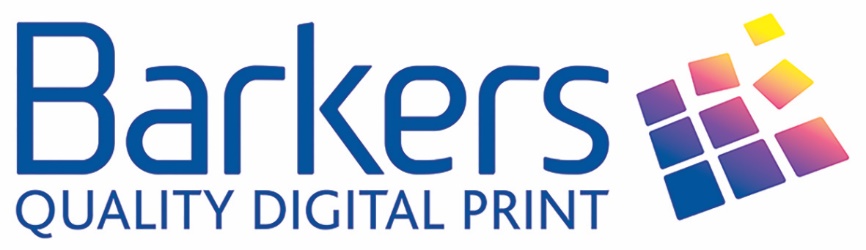 At Barkers Print Limited we care about your data as much as you do and we wanted to let you know we’ve updated our privacy policy in readiness for the GDPR. This explains what we do with your data at Barkers Print Limited.Why we collect your dataWe need to know certain types of information about you so we can process your print order, arrange delivery and produce an invoice.How we collect your dataWe do this in a couple of ways, including when you visit our website, email communication and in person at our office. When we’ll share your data We will never share your data – we know how important privacy is and we respect that and will never share your data.Your rights You have a number of rights under GDPR regarding the use of your personal data, including updating your information and having your personal data erased.What should I do now?You don’t need to anything but if you have any questions please contact us at enquiries@barkersprint.co.ukBarkers Print Limited, Unit 4, Enterprise House, 4 Curtis Road, Dorking, Surrey, RH4 1EJT: 01306 888858  W: www.barkersprint.com Company No: 10431051Registered Address: Global House, 1 Ashley House, Epsom, Surrey KT18 5FL